ANG 8				Pays et nationalités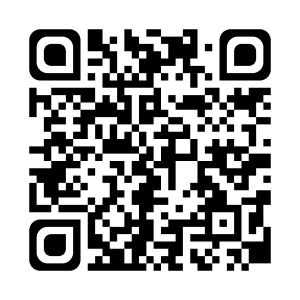 Je sais ma leçon si…ANG 8 Je sais demander à quelqu’un son pays d’origine.ANG 8 Je sais demander à quelqu’un sa nationalité.ANG 8 Je sais dire quel est mon pays d’origine.ANG 8 Je sais dire quelle est ma nationalité.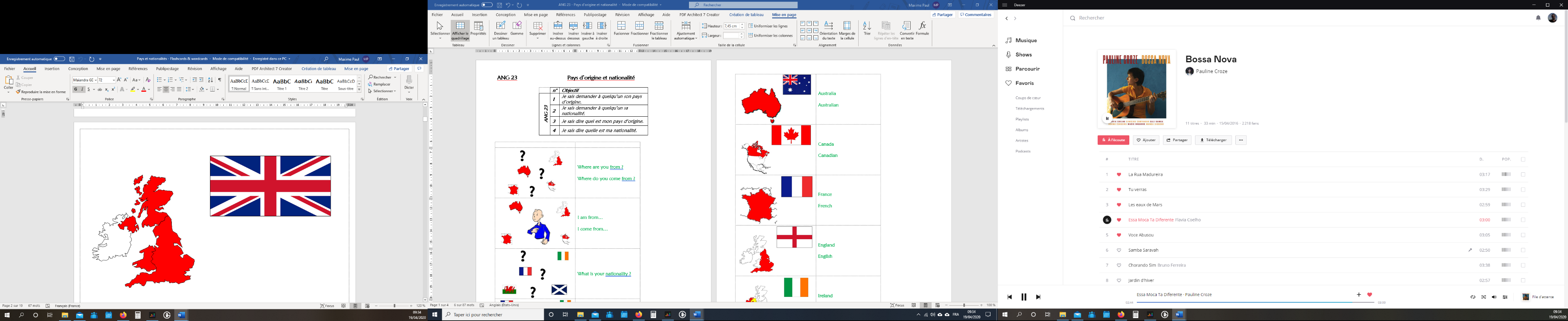 United KingdomBritish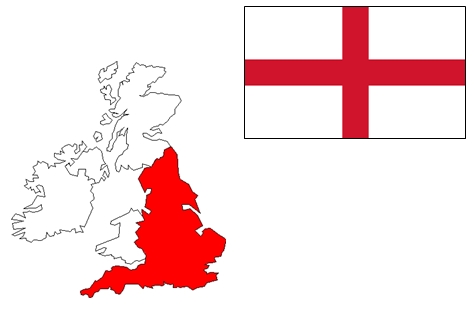 EnglandEnglish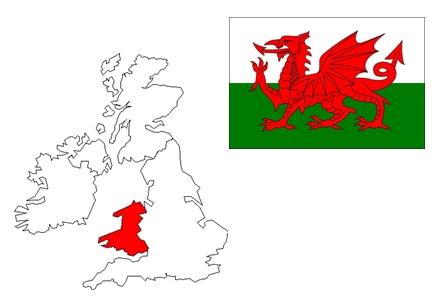 WalesWelsh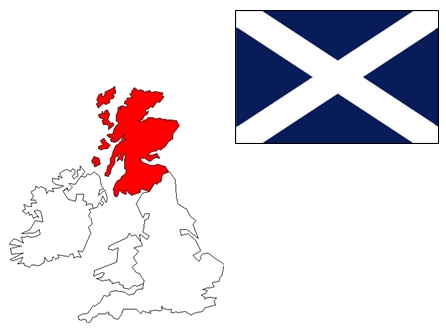 ScotlandScottish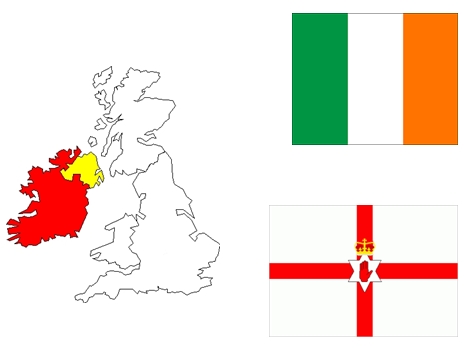 IrelandIrish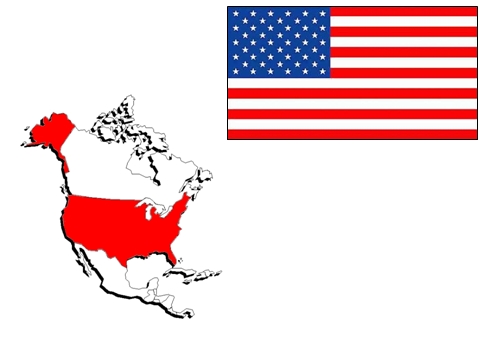 United States of America USAAmerican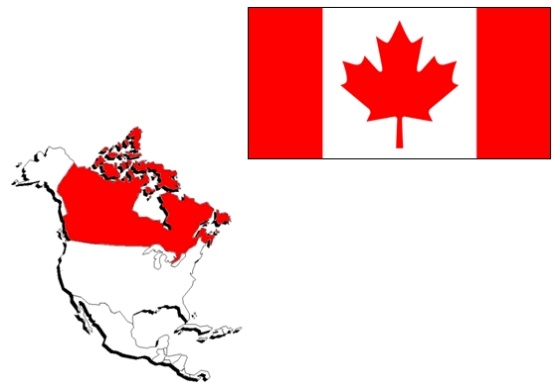 CanadaCanadian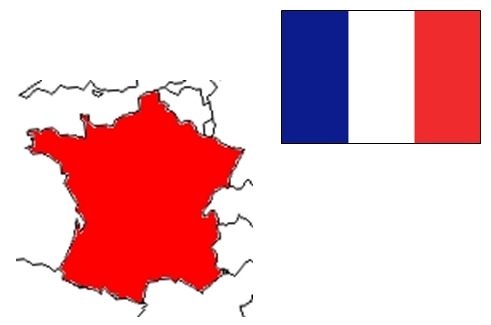 FranceFrench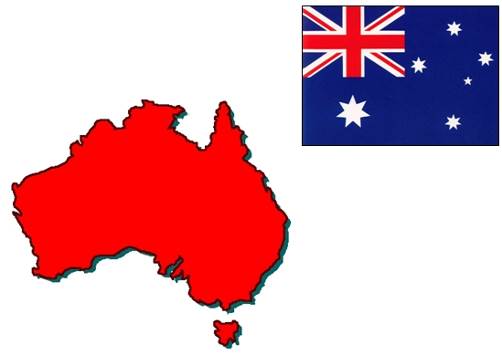 AustraliaAustralian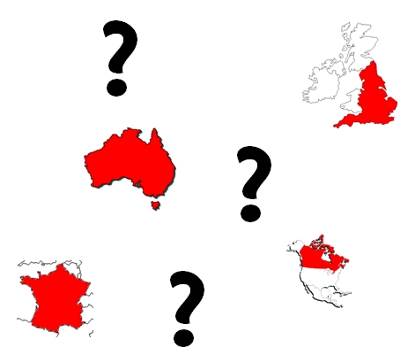 Where are you from ?Where do you come from ?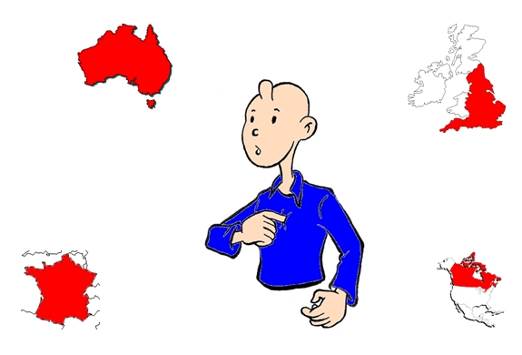 I am from…I come from…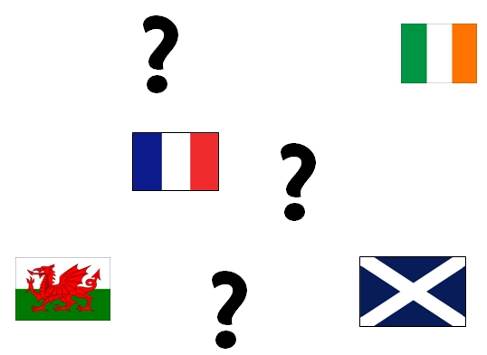 What is your nationality ?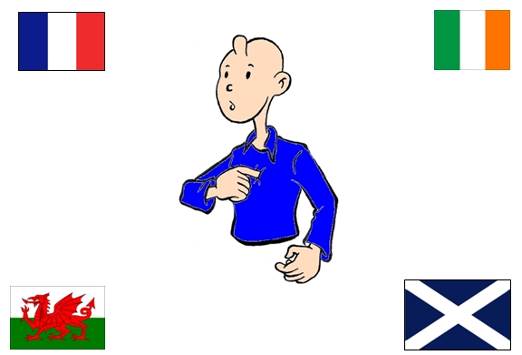 I am…